от 10.09.2018ПРОТОКОЛ № 6заседания Комитета Городской Думы Петропавловск-Камчатского городского округапо собственности, земельным отношениям, предпринимательству и инвестициямг. Петропавловск-Камчатский,ул. Ленинская, д. 14, зал заседаний № 429Время начала: 1615 часовВремя окончания: 1715 часовОтсутствовали:ПОВЕСТКА ДНЯ:Об обращении индивидуальных предпринимателей о заключении договоров 
на размещение нестационарных торговых объектов, не относящихся к объектам дорожного сервиса, в границах полосы отвода автомобильных дорог Докл.: Позднякова Евгения Сергеевна(3) О принятии решения о внесении изменений в Решение Городской Думы Петропавловск-Камчатского городского округа от 05.07.2016 № 453-нд «О порядке управления 
и распоряжения имуществом, находящимся в собственности Петропавловск-Камчатского городского округа»Докл.: Позднякова Евгения СергеевнаОб обращении Епериной И.С. о сложившейся ситуации с земельным участком 
с кадастровым номером 41:01:0010117:11346Содокл.: Пась Ольга Петровна(4). О принятии решения о внесении изменений в Решение Городской Думы Петропавловск-Камчатского городского округа от 02.09.2014 № 247-нд «О порядке принятия решений о приватизации служебных жилых помещений муниципального жилищного фонда»Докл.: Проценко Наталья Владимировна(9). О принятии решения о внесении изменений в Решение Городской Думы Петропавловск-Камчатского городского округа от 28.08.2013 № 108-нд «О порядке предоставления в аренду объектов муниципального нежилого фонда в Петропавловск-Камчатском городском округе»Докл.: Савченков Денис Александрович(10). О принятии решения о внесении изменения в Решение Городской Думы Петропавловск-Камчатского городского округа от 28.02.2012 № 490-нд «О порядке осуществления муниципального земельного контроля на территории Петропавловск-Камчатского городского округа»Докл.: Савченков Денис Александрович(11) О принятии решения о внесении изменений в Решение Городской Думы Петропавловск-Камчатского городского округа от 05.03.2014 № 183-нд «О порядке проведения осмотра зданий, сооружений в целях оценки их технического состояния и надлежащего технического обслуживания в соответствии с требованиями технических регламентов 
к конструктивным и другим характеристикам надежности и безопасности объектов, требованиям проектной документации»Докл.: Воровский Андрей ВикторовичГолосовали: «за» - 10, единогласно.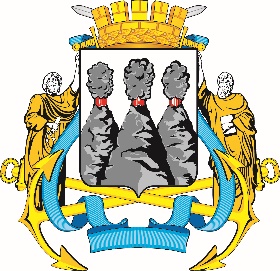 ГОРОДСКАЯ ДУМАПЕТРОПАВЛОВСК-КАМЧАТСКОГОГОРОДСКОГО ОКРУГАКОМИТЕТ ПО СОБСТВЕННОСТИ, ЗЕМЕЛЬНЫМ ОТНОШЕНИЯМ, ПРЕДПРИНИМАТЕЛЬСТВУ И ИНВЕСТИЦИЯМ683000, г. Петропавловск-Камчатский, ул. Ленинская, д. 14, тел./факс (8-4152) 42-52-29, www.duma.pkgo.ru,  duma@pkgo.ru683000, г. Петропавловск-Камчатский, ул. Ленинская, д. 14, тел./факс (8-4152) 42-52-29, www.duma.pkgo.ru,  duma@pkgo.ruПредседательствующий:Председательствующий:Председательствующий:Кнерик В.А.-председатель Комитета по собственности, земельным отношениям, предпринимательству и инвестициям, депутат Городской Думы Петропавловск-Камчатского городского округа по избирательному округу № 8.Присутствовали:Воронов Д.М.-депутат Городской Думы Петропавловск-Камчатского городского округа (далее – депутат) по избирательному округу № 6;Гусейнов Р.В.-депутат по единому муниципальному избирательному округу;Лиманов С.А.-депутат по единому муниципальному избирательному округу;Лосев К.Е.-депутат по единому муниципальному избирательному округу;Наумов А.Б.-депутат по единому муниципальному избирательному округу;Панов А.Г.-депутат Городской Думы по избирательному округу № 4;Прудкий Д.А.-заместитель председателя Городской Думы Петропавловск-Камчатского городского округа – председатель Комитета 
по городскому и жилищно-коммунальному хозяйству, депутат 
по избирательному округу № 4;Сароян С.А.-депутат по избирательному округу № 7;Терехов А.М.-депутат по избирательному округу № 8.Ванюшкин С.А.-депутат по единому муниципальному избирательному округу;Гаврилов И.В.-депутат по единому муниципальному избирательному округу;Колядка В.В.-депутат по единому муниципальному избирательному округу;Кондратенко Г.В.-депутат по единому муниципальному избирательному округу;Кронов А.А.-депутат по избирательному округу № 3;Оськин С.В.-депутат по избирательному округу № 7;Сайдачаков П.В.-депутат по избирательному округу № 2;Цыганков Ю.А.-депутат по избирательному округу № 5;Шунькин Д.В.-депутат по единому муниципальному избирательному округу.Приглашенные:Приглашенные:Приглашенные:Иваненко В.Ю.-Глава Петропавловск-Камчатского городского округа;Монахова Г.В.-председатель Городской Думы Петропавловск-Камчатского городского округа;Еперина И.С.-собственник земельного участка с кадастровым номером 41:01:0010117:11346;Борисенко А.А.-депутат по избирательному округу № 3;Зикратов А.В.-депутат по избирательному округу № 1;Васильева Н.В.-председатель Региональной общественной организации «Союз индивидуальных предпринимателей Камчатского края»;Ковальчук Е.В.-начальник организационно-правового отдела Управления дорожного хозяйства, транспорта и благоустройства администрации Петропавловск-Камчатского городского округа;Ковалык А.Ю.-и.о. заместителя Главы администрации Петропавловск-Камчатского городского округа – руководителя Управления делами администрации Петропавловск-Камчатского  городского округа; Коришко Т.И.-член Региональной общественной организации «Союз индивидуальных предпринимателей Камчатского края»;Линькова Ю.В.-генеральный директор ООО «Компания «Мир», представитель третьего лица по заявлению Епериной И.С.;Лыскович В.В.-председатель Контрольно-счетной палаты Петропавловск-Камчатского городского округа;Пась О.П.-и.о. руководителя Управления архитектуры, градостроительства и земельных отношений администрации Петропавловск-Камчатского городского округа;Позднякова Е.С.-заместитель Главы администрации Петропавловск-Камчатского городского округа – начальник Управления экономического развития 
и имущественных отношений администрации Петропавловск-Камчатского городского округа ; Проценко Н.В.-руководитель Управления коммунального хозяйства и жилищного фонда администрации Петропавловск-Камчатского городского округа;Савченков Д.А.-руководитель Управления дорожного хозяйства, транспорта 
и благоустройства администрации Петропавловск-Камчатского городского округа;Семерикова А.Г.-общественный помощник уполномоченного при Губернаторе Камчатского края по защите прав предпринимателей;Синица Ф.О.-представитель Епериной И.С.;Смирнов С.И.-депутат по единому муниципальному избирательному округу;Солянова С.С.-адвокат Епериной И.С.;Сурадеева О.В.-индивидуальный предприниматель;Тур Е.А.-заместитель руководителя Управления делами администрации Петропавловск-Камчатского городского округа;Ураздавлетова Л.В.-индивидуальный предприниматель.Присутствовали работники аппарата Городской Думы Петропавловск-Камчатского городского округа:Присутствовали работники аппарата Городской Думы Петропавловск-Камчатского городского округа:Присутствовали работники аппарата Городской Думы Петропавловск-Камчатского городского округа:Глуховский Д.В.-и.о. руководителя аппарата Городской Думы Петропавловск-Камчатского городского округа – начальник управления информационного и общего обеспечения работы аппарата Городской Думы Петропавловск-Камчатского городского округа;Ерофеева Т.Е.-начальник юридического отдела управления организационно-правового обеспечения работы аппарата Городской Думы Петропавловск-Камчатского городского округа;Иванков Т.П.-советник отдела организационно-кадровой работы управления 
организационно-правового обеспечения работы аппарата Городской Думы Петропавловск-Камчатского городского округа;Катрук Т.О.-заместитель руководителя аппарата Городской Думы Петропавловск-Камчатского городского округа – начальник управления организационно – правового обеспечения работы аппарата Городской Думы Петропавловск-Камчатского городского округа;Сотникова Г.А.-консультант отдела организационно-кадровой работы управления 
организационно-правового обеспечения работы аппарата Городской Думы Петропавловск-Камчатского городского округа;Якшина И.В.-начальник информационного отдела управления информационного 
и общего обеспечения работы аппарата Городской Думы Петропавловск-Камчатского городского округа.1. СЛУШАЛИ:Об обращении индивидуальных предпринимателей о заключении договоров на размещение нестационарных торговых объектов, не относящихся 
к объектам дорожного сервиса, в границах полосы отвода автомобильных дорогВ прениях выступили: Иваненко В.Ю., Васильева Н.В., Кнерик В.А.В прениях выступили: Иваненко В.Ю., Васильева Н.В., Кнерик В.А.Протокольно:Позднякова Е.С.Отношения, возникающие в связи с использованием автомобильных дорог в Российской Федерации урегулированы Федеральным законом от 08.1 1.2007 № 257-ФЗ «Об автомобильных дорогах и о дорожной деятельности в Российской Федерации и о внесении изменений 
в отдельные законодательные акты Российской Федерации» (далее - Федеральный закон 
от 08.11.2007 № 257-ФЗ), действие которого распространяется на все автомобильные дороги 
в Российской Федерации независимо от их форм собственности и значения.В соответствии с пунктом 15 статьи 3 Федерального закона от 08.11.2007 № 257-ФЗ под полосой отвода автомобильной дороги понимаются земельные участки (независимо от категории земель), которые предназначены для размещения конструктивных элементов автомобильной дороги, дорожных сооружений и на которых располагаются или могут располагаться объекты дорожного сервиса.Согласно пункту 13 этой же статьи объектами дорожного сервиса являются здания, строения, сооружения, иные объекты, предназначенные для обслуживания участников дорожного движения по пути следования (автозаправочные станции, автостанции, автовокзалы, гостиницы, кемпинги, мотели, пункты общественного питания, станции технического обслуживания, подобные объекты, а также необходимые для их функционирования места отдыха и стоянки транспортных средств).В соответствии с частью 6 статьи 22 Федерального закона от 08.11.2007 № 257-ФЗ объекты дорожного сервиса должны быть оборудованы стоянками и местами остановки транспортных средств, а также подъездами, съездами и примыканиями в целях обеспечения доступа к ним с автомобильной дороги.При этом в силу пункта 2 части 3 статьи 25 Федерального закона от 08.11.2007 № 257-ФЗ усыновлен запрет на размещение в границах полосы отвода автомобильной дороги, 
за исключением случаев, предусмотренных данным законом, зданий, строений, сооружений 
и других объектов, не предназначенных для обслуживания автомобильной дороги, 
ее строительства, реконструкции, капитального ремонта, ремонта и содержания и не относящихся к объектам дорожного сервиса. Постановлением Правительства Российской Федерации от 29.10.2009 № 860 
«О требованиях к обеспеченности автомобильных дорог общего пользования объектами дорожного сервиса, размещаемыми в границах полос отвода» определен перечень обьектов дорожного сервиса. Торговые предприятия могут размещаться только в автозаправочных станциях.Порядок установления и использования полос отвода автомобильных дорог местного значения Петропавловск-Камчатского городского округа, утвержденный постановлением администрации Петропавловск-Камчатского городского округа от 09.10.2014 № 2496 «О порядке установления и использования полос отвода автомобильных дорог местного значения Петропавловск-Камчатскою городского округа», разработан в соответствии с требованиями Федерального закона от 08.11.2007 № 257-ФЗ.Принимая во внимание тот факт, что существующие нестационарные торговые объекты 
не относятся к объектам дорожного сервиса, их размещение в полосах отвода автомобильных дорог городского округа противоречит Федеральному закону от 08.11.2007 № 257-ФЗ. Протокольно:Позднякова Е.С.Отношения, возникающие в связи с использованием автомобильных дорог в Российской Федерации урегулированы Федеральным законом от 08.1 1.2007 № 257-ФЗ «Об автомобильных дорогах и о дорожной деятельности в Российской Федерации и о внесении изменений 
в отдельные законодательные акты Российской Федерации» (далее - Федеральный закон 
от 08.11.2007 № 257-ФЗ), действие которого распространяется на все автомобильные дороги 
в Российской Федерации независимо от их форм собственности и значения.В соответствии с пунктом 15 статьи 3 Федерального закона от 08.11.2007 № 257-ФЗ под полосой отвода автомобильной дороги понимаются земельные участки (независимо от категории земель), которые предназначены для размещения конструктивных элементов автомобильной дороги, дорожных сооружений и на которых располагаются или могут располагаться объекты дорожного сервиса.Согласно пункту 13 этой же статьи объектами дорожного сервиса являются здания, строения, сооружения, иные объекты, предназначенные для обслуживания участников дорожного движения по пути следования (автозаправочные станции, автостанции, автовокзалы, гостиницы, кемпинги, мотели, пункты общественного питания, станции технического обслуживания, подобные объекты, а также необходимые для их функционирования места отдыха и стоянки транспортных средств).В соответствии с частью 6 статьи 22 Федерального закона от 08.11.2007 № 257-ФЗ объекты дорожного сервиса должны быть оборудованы стоянками и местами остановки транспортных средств, а также подъездами, съездами и примыканиями в целях обеспечения доступа к ним с автомобильной дороги.При этом в силу пункта 2 части 3 статьи 25 Федерального закона от 08.11.2007 № 257-ФЗ усыновлен запрет на размещение в границах полосы отвода автомобильной дороги, 
за исключением случаев, предусмотренных данным законом, зданий, строений, сооружений 
и других объектов, не предназначенных для обслуживания автомобильной дороги, 
ее строительства, реконструкции, капитального ремонта, ремонта и содержания и не относящихся к объектам дорожного сервиса. Постановлением Правительства Российской Федерации от 29.10.2009 № 860 
«О требованиях к обеспеченности автомобильных дорог общего пользования объектами дорожного сервиса, размещаемыми в границах полос отвода» определен перечень обьектов дорожного сервиса. Торговые предприятия могут размещаться только в автозаправочных станциях.Порядок установления и использования полос отвода автомобильных дорог местного значения Петропавловск-Камчатского городского округа, утвержденный постановлением администрации Петропавловск-Камчатского городского округа от 09.10.2014 № 2496 «О порядке установления и использования полос отвода автомобильных дорог местного значения Петропавловск-Камчатскою городского округа», разработан в соответствии с требованиями Федерального закона от 08.11.2007 № 257-ФЗ.Принимая во внимание тот факт, что существующие нестационарные торговые объекты 
не относятся к объектам дорожного сервиса, их размещение в полосах отвода автомобильных дорог городского округа противоречит Федеральному закону от 08.11.2007 № 257-ФЗ. РЕШИЛИ:Аппарату Городской Думы подготовить ответ на обращение индивидуальных предпринимателей по вопросу о заключении договоров 
на размещение нестационарных торговых объектов в границах полосы отвода автомобильных дорог с учетом информации, представленной Управлением экономического развития и имущественных отношений администрации Петропавловск-Камчатского городского округа.Поручить юридическому отделу аппарата Городской Думы Петропавловск-Камчатского городского округа подготовить письмо 
в Законодательное Собрание Камчатского края с предложением 
о рассмотрении возможности обращения в Государственную Думу Федерального Собрания Российской Федерации с законодательной инициативой о внесении изменений в Федеральный закон от 08.11.2007 
№ 257-ФЗ «Об автомобильных дорогах и о дорожной деятельности 
в Российской Федерации и о внесении изменений в отдельные законодательные акты Российской Федерации» в части определения требований к размещению нестационарных торговых объектов 
в полосах отвода автомобильных дорог.Голосовали: «за» - 10, единогласно.2. СЛУШАЛИ:О принятии решения о внесении изменений в Решение Городской Думы Петропавловск-Камчатского городского округа от 05.07.2016 № 453-нд 
«О порядке управления и распоряжения имуществом, находящимся 
в собственности Петропавловск-Камчатского городского округа»В прениях выступили: Ерофеева Т.Е., Кнерик В.А.В прениях выступили: Ерофеева Т.Е., Кнерик В.А.РЕШИЛИ:Одобрить проект правового акта и рекомендовать Городской Думе принять правовой акт в целомГолосовали: «за» - 10, единогласно.3. СЛУШАЛИ:Об обращении Епериной И.С. о сложившейся ситуации с земельным участкомс кадастровым номером 41:01:0010117:11346В прениях выступили: Иваненко В.Ю., Еперина И.С., Лиманов С.А., Линькова Ю.В., 
Кнерик В.А.,Синица Ф.О.,  Солянова С.С.В прениях выступили: Иваненко В.Ю., Еперина И.С., Лиманов С.А., Линькова Ю.В., 
Кнерик В.А.,Синица Ф.О.,  Солянова С.С.Протокольно:Пась О.П.: В указанном случае местоположение границ земельных участков считается согласованным только при наличии в акте согласования местоположения границ личных подписей всех заинтересованных лиц или их представителей.Однако актов согласования границ по уточнению земельного участка с кадастровым номером 41:01:0010117:11346 с площади 600 кв. м до площади 1000 кв. м., содержащих текстовую и графическую информацию о предполагаемых к уточнению границах в адрес Управления архитектуры, градостроительства и земельных отношений администрации Петропавловск-Камчатского городского округа (далее – Управление)и администрации Петропавловск-Камчатского городского округа для рассмотрения не поступало.В данном случае действия Епериной И.С. по уточнению границ земельного участка 
с кадастровым номером 41:01:0010117:11346, из которого в дальнейшем образованы земельные участки с кадастровыми номерами 41:01:0010117:11462 (площадью 600 кв. м.) 
и 41:01:0010117:11463 (площадью 400 кв. м) являются действиями по перераспределению существовавшего земельного участка с кадастровым номером 41:01:0010117:11346 и земель, государственная собственность на которые не разграничена. Действия Епериной И.С. являются самовольным захватом части территории кадастрового квартала 41:01:0010117.В связи с этим письмом от 26.04.2018 № 01-08-01/2656/18 Управлением в адрес 
Епериной И.С. направлено уведомление о необходимости привести площадь земельного участка под индивидуальным жилым домом № 56 по ул. Беринга в г. Петропавловске-Камчатском 
в соответствие с площадью существовавшего земельного участка с кадастровым номером 41:01:00101 17:11346 (600 кв.м), поставленного на государственный кадастровый учет, как ранее учтенного (далее – уведомление).В установленный уведомлением срок, допущенные Епериной И.С. нарушения 
не устранены.В связи с этим Управление обратилось в Петропавловск-Камчатский городской суд 
с исковым заявлением о признании незаконным и отмене:раздела земельного участка с кадастровым номером 41:01:0010117:11346 
на земельные участки с кадастровыми номерами 41:01:0010117:11462 и 41:01:0010117:11463;уточнения границ земельного участка с кадастровым номером 41:01:0010117:11346 площадью 1000 кв.м, существующей конфигурации, проведенного 16.02.2018 кадастровым инженером ООО «Камчатская Кадастровая Компания» Панченко О.А., путем приведения его 
в первоначальное состояние.В рамках рассмотрения данного дела Петропавловск-Камчатским городским судом, 
по заявлению Управления об обеспечении иска, 05.06.2018 вынесен судебный акт, согласно которому Петропавловск-Камчатским городским судом установлен запрет на совершение регистрационных действий в отношении земельных участков с кадастровыми номерами 41:01:0010117:11462 и 41:01:0010117:11463, а также установлен запрет в отношении Управления на выдачу Епериной И.С. разрешения на строительство объектов капитального строительства 
на территории земельных участок с кадастровыми номерами 41:01:0010117:11462 
и 41:01:0010117:11463 в соответствии с положениями статьи 51 Градостроительного кодекса РФ.Также к участию в деле в качестве третьего лица не заявляющего самостоятельных требований привлечен собственник индивидуального жилого дома 54 по ул. Беринга 
в г. Петропавловске-Камчатском, расположенного на смежной, со спорными земельными участками, территории, чьи права и законные интересы нарушены действиями Епериной И.С.
и Россреестром.Солянова С.С.:Учитывая, что границы земельного участка не были установлены в соответствии 
с требованиями Закона о регистрации, о чем содержалась запись в графе особые отметки раздела 1 Выписки из ЕГРН об объекте недвижимости, сведения о земельном участке с кадастровым номером 41:01:0010117:11346 подлежали изменению путем внесения в ЕГРН одной из основных характеристик - описание местоположения объекта недвижимости посредством определения координат характерных точек таких границ, на основании межевого плана подготовленного
 в результате проведения кадастровых работ уполномоченным лицом (далее кадастровый инженер) (п.З ч.4 ст.8, ч.ч.1, 2, 8 ст.22 Закона о регистрации, ст.ст. 32, 33, 37 Федерального закона от 21.07.2007 № 221-ФЗ «О кадастровой деятельности» (далее Закон № 221-ФЗ)).Более того, согласно ч.1 ст.43 Закона о регистрации, государственный кадастровый учет 
в связи с изменением описания местоположения границ земельного участка и (или) его площади, осуществляется при условии, если такие изменения связаны с уточнением описания местоположения границ земельного участка, о котором сведения, содержащиеся в Едином государственном реестре недвижимости, не соответствуют установленным на основании настоящего Федерального закона требованиям к описанию местоположения границ земельных участков (далее - уточнение границ земельного участка).Исходя из изложенного, Еперина И.С. на совершенно законных основаниях обратилась 
в ООО «Камчатская кадастровая компания» для выполнения необходимого вида кадастровых работ.Линькова Ю.В.:Еперина И.С. является заинтересованным лицом в деле, т.к. действует не по своей инициативе, а по инициативе резидента свободною порта Владивосток ООО «Картас», который первоначально и обратился в управление архитектуры с просьбой выяснения ситуации по образованию земельного участка с кадастровым номером 41:01:0010117:11346, на основании заявления которого Управление архитектуры обращалось в Управление Росреестра, а также 
в Кадастровую палату с просьбой не совершать каких либо действий с земельными участками 
с кадастровыми номерами 41:01:0010117:11462 и 41:01:0010117:11463 до поступления судебного акта об обеспечении иска.Протокольно:Пась О.П.: В указанном случае местоположение границ земельных участков считается согласованным только при наличии в акте согласования местоположения границ личных подписей всех заинтересованных лиц или их представителей.Однако актов согласования границ по уточнению земельного участка с кадастровым номером 41:01:0010117:11346 с площади 600 кв. м до площади 1000 кв. м., содержащих текстовую и графическую информацию о предполагаемых к уточнению границах в адрес Управления архитектуры, градостроительства и земельных отношений администрации Петропавловск-Камчатского городского округа (далее – Управление)и администрации Петропавловск-Камчатского городского округа для рассмотрения не поступало.В данном случае действия Епериной И.С. по уточнению границ земельного участка 
с кадастровым номером 41:01:0010117:11346, из которого в дальнейшем образованы земельные участки с кадастровыми номерами 41:01:0010117:11462 (площадью 600 кв. м.) 
и 41:01:0010117:11463 (площадью 400 кв. м) являются действиями по перераспределению существовавшего земельного участка с кадастровым номером 41:01:0010117:11346 и земель, государственная собственность на которые не разграничена. Действия Епериной И.С. являются самовольным захватом части территории кадастрового квартала 41:01:0010117.В связи с этим письмом от 26.04.2018 № 01-08-01/2656/18 Управлением в адрес 
Епериной И.С. направлено уведомление о необходимости привести площадь земельного участка под индивидуальным жилым домом № 56 по ул. Беринга в г. Петропавловске-Камчатском 
в соответствие с площадью существовавшего земельного участка с кадастровым номером 41:01:00101 17:11346 (600 кв.м), поставленного на государственный кадастровый учет, как ранее учтенного (далее – уведомление).В установленный уведомлением срок, допущенные Епериной И.С. нарушения 
не устранены.В связи с этим Управление обратилось в Петропавловск-Камчатский городской суд 
с исковым заявлением о признании незаконным и отмене:раздела земельного участка с кадастровым номером 41:01:0010117:11346 
на земельные участки с кадастровыми номерами 41:01:0010117:11462 и 41:01:0010117:11463;уточнения границ земельного участка с кадастровым номером 41:01:0010117:11346 площадью 1000 кв.м, существующей конфигурации, проведенного 16.02.2018 кадастровым инженером ООО «Камчатская Кадастровая Компания» Панченко О.А., путем приведения его 
в первоначальное состояние.В рамках рассмотрения данного дела Петропавловск-Камчатским городским судом, 
по заявлению Управления об обеспечении иска, 05.06.2018 вынесен судебный акт, согласно которому Петропавловск-Камчатским городским судом установлен запрет на совершение регистрационных действий в отношении земельных участков с кадастровыми номерами 41:01:0010117:11462 и 41:01:0010117:11463, а также установлен запрет в отношении Управления на выдачу Епериной И.С. разрешения на строительство объектов капитального строительства 
на территории земельных участок с кадастровыми номерами 41:01:0010117:11462 
и 41:01:0010117:11463 в соответствии с положениями статьи 51 Градостроительного кодекса РФ.Также к участию в деле в качестве третьего лица не заявляющего самостоятельных требований привлечен собственник индивидуального жилого дома 54 по ул. Беринга 
в г. Петропавловске-Камчатском, расположенного на смежной, со спорными земельными участками, территории, чьи права и законные интересы нарушены действиями Епериной И.С.
и Россреестром.Солянова С.С.:Учитывая, что границы земельного участка не были установлены в соответствии 
с требованиями Закона о регистрации, о чем содержалась запись в графе особые отметки раздела 1 Выписки из ЕГРН об объекте недвижимости, сведения о земельном участке с кадастровым номером 41:01:0010117:11346 подлежали изменению путем внесения в ЕГРН одной из основных характеристик - описание местоположения объекта недвижимости посредством определения координат характерных точек таких границ, на основании межевого плана подготовленного
 в результате проведения кадастровых работ уполномоченным лицом (далее кадастровый инженер) (п.З ч.4 ст.8, ч.ч.1, 2, 8 ст.22 Закона о регистрации, ст.ст. 32, 33, 37 Федерального закона от 21.07.2007 № 221-ФЗ «О кадастровой деятельности» (далее Закон № 221-ФЗ)).Более того, согласно ч.1 ст.43 Закона о регистрации, государственный кадастровый учет 
в связи с изменением описания местоположения границ земельного участка и (или) его площади, осуществляется при условии, если такие изменения связаны с уточнением описания местоположения границ земельного участка, о котором сведения, содержащиеся в Едином государственном реестре недвижимости, не соответствуют установленным на основании настоящего Федерального закона требованиям к описанию местоположения границ земельных участков (далее - уточнение границ земельного участка).Исходя из изложенного, Еперина И.С. на совершенно законных основаниях обратилась 
в ООО «Камчатская кадастровая компания» для выполнения необходимого вида кадастровых работ.Линькова Ю.В.:Еперина И.С. является заинтересованным лицом в деле, т.к. действует не по своей инициативе, а по инициативе резидента свободною порта Владивосток ООО «Картас», который первоначально и обратился в управление архитектуры с просьбой выяснения ситуации по образованию земельного участка с кадастровым номером 41:01:0010117:11346, на основании заявления которого Управление архитектуры обращалось в Управление Росреестра, а также 
в Кадастровую палату с просьбой не совершать каких либо действий с земельными участками 
с кадастровыми номерами 41:01:0010117:11462 и 41:01:0010117:11463 до поступления судебного акта об обеспечении иска.РЕШИЛИ:Комитету Городской Думы по собственности, земельным отношениям, предпринимательству и инвестициям повторно рассмотреть обращение 
Епериной И.С. после завершения судебного разбирательства по сложившейся ситуации с земельным участком с кадастровым номером 41:01:0010117:11346.Голосовали: «за» - 10, единогласно.4. СЛУШАЛИ:О принятии решения о внесении изменений в Решение Городской Думы Петропавловск-Камчатского городского округа от 02.09.2014 № 247-нд 
«О порядке принятия решений о приватизации служебных жилых помещений муниципального жилищного фонда»В прениях выступили: Александрова Н.В., Воровский А.В., Воронов Д.М., Ерофеева Т.Е., Иваненко В.Ю., Монахова Г.В.В прениях выступили: Александрова Н.В., Воровский А.В., Воронов Д.М., Ерофеева Т.Е., Иваненко В.Ю., Монахова Г.В.РЕШИЛИ:Одобрить проект правового акта и рекомендовать Городской Думе принять правовой акт с учетом заключения юридического отдела аппарата Городской Думы от 06.09.2018 № 1150.Голосовали: «за» - 10, единогласно.5. СЛУШАЛИ:О принятии решения о внесении изменений в Решение Городской Думы Петропавловск-Камчатского городского округа от 28.08.2013 № 108-нд 
«О порядке предоставления в аренду объектов муниципального нежилого фонда в Петропавловск-Камчатском городском округе»РЕШИЛИ:Одобрить проект правового акта и рекомендовать Городской Думе Петропавловск-Камчатского городского округа принять правовой акт в целомГолосовали: «за» - 10, единогласно.6. СЛУШАЛИ:О принятии решения о внесении изменения в Решение Городской Думы Петропавловск-Камчатского городского округа от 28.02.2012 № 490-нд 
«О порядке осуществления муниципального земельного контроля 
на территории Петропавловск-Камчатского городского округа»РЕШИЛИ:Одобрить проект правового акта и рекомендовать Городской Думе Петропавловск-Камчатского городского округа принять правовой акт в целомГолосовали: «за» - 10, единогласно.7. СЛУШАЛИ:О принятии решения о внесении изменений в Решение Городской Думы Петропавловск-Камчатского городского округа от 05.03.2014 № 183-нд 
«О порядке проведения осмотра зданий, сооружений в целях оценки их технического состояния и надлежащего технического обслуживания 
в соответствии с требованиями технических регламентов к конструктивным 
и другим характеристикам надежности и безопасности объектов, требованиям проектной документации»В прениях выступили: Кнерик В.А.В прениях выступили: Кнерик В.А.Протокольно:Воровский А.В.:В связи со снятием с повестки дня 12 очередной сессии Городской Думы вопроса «О принятии решения о внесении изменений в Решение Городской Думы Петропавловск-Камчатского городского округа от 05.03.2014 № 183-нд «О порядке проведения осмотра зданий, сооружений в целях оценки их технического состояния и надлежащего технического обслуживания 
в соответствии с требованиями технических регламентов к конструктивным 
и другим характеристикам надежности и безопасности объектов, требованиям проектной документации» предлагаю данный вопрос снять с повестки дня Комитета.Протокольно:Воровский А.В.:В связи со снятием с повестки дня 12 очередной сессии Городской Думы вопроса «О принятии решения о внесении изменений в Решение Городской Думы Петропавловск-Камчатского городского округа от 05.03.2014 № 183-нд «О порядке проведения осмотра зданий, сооружений в целях оценки их технического состояния и надлежащего технического обслуживания 
в соответствии с требованиями технических регламентов к конструктивным 
и другим характеристикам надежности и безопасности объектов, требованиям проектной документации» предлагаю данный вопрос снять с повестки дня Комитета.РЕШИЛИ:Снять данный вопрос с повестки дня заседания КомитетаГолосовали: «за» - 10, единогласно.Председатель Комитета Городской Думы Петропавловск-Камчатского городского округа 
по собственности, земельным отношениям, предпринимательству и инвестициямВ.А. КнерикКонсультант отдела аппарата Городской Думы Петропавловск-Камчатского городского округа 
отдела организационно-кадровой работы управления организационно-правового обеспечения работы аппарата Городской Думы Петропавловск-Камчатского городского округаГ.А. Сотникова